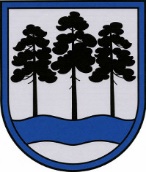 OGRES  NOVADA  PAŠVALDĪBAReģ.Nr.90000024455, Brīvības iela 33, Ogre, Ogres nov., LV-5001tālrunis 65071160, e-pasts: ogredome@ogresnovads.lv, www.ogresnovads.lv PAŠVALDĪBAS DOMES SĒDES PROTOKOLA IZRAKSTS99.Par saistošo noteikumu Nr.7/2023 “Par uguņošanas ierīču un skatuves pirotehnisko izstrādājumu izmantošanas vietu un laiku” apstiprināšanu		Viena no Pašvaldību likumā noteiktajām pašvaldības autonomajām funkcijām ir piedalīties sabiedriskās kārtības un drošības nodrošināšanā. Savukārt Pirotehnisko izstrādājumu aprites likuma 17.panta piektā daļa paredz pašvaldībai tiesības, izdodot saistošos noteikumus, ierobežot uguņošanas ierīču un skatuves pirotehnisko izstrādājumu izmantošanas vietu un laiku. Pirotehnikas izstrādājumu izmantošanas rezultātā radītie trokšņi var izraisīt iedzīvotājiem diskomfortu un trauksmi, kā arī ir paaugstināta stresa avots mājdzīvniekiem, kā rezultātā dzīvnieki ir nemierīgi un bieži pazūd. Ar saistošajiem noteikumiem ir izveidots pirotehnisko izstrādājumu izmantošanas kontroles mehānisms, tādejādi novēršot iespējamu kaitējumu videi un iedzīvotājiem, kā arī nodrošinot sabiedrisko drošību un kārtību. Saistošajos noteikumos ir paredzēta administratīvā atbildība un sods par to pārkāpšanu. Administratīvā pārkāpuma lietu izskata un lēmumu pieņem Ogres novada pašvaldības policija.Likuma “Par svētku, atceres un atzīmējamām dienām” 2. pantā noteiktas atceres un atzīmējamās dienas. Publisku izklaides un svētku pasākumu drošības likuma 4. panta pirmā daļa nosaka kārību publisku pasākumu rīkošanai piemiņas dienās, proti, valsts un pašvaldību iestādes publiskus pasākumus nerīko, un pašvaldība neizsniedz atļauju šādu pasākumu rīkošanai piemiņas dienās, kas noteiktas 25.martā, 8.maijā, 14.jūnijā un 4.jūlijā. Pēc analoģijas, saistošajos noteikumos noteikts, ka atļauju neizsniedz par pieteikumiem uguņošanas ierīču un skatuves pirotehnisko izstrādājumu izmantošanai likuma “Par svētku, atceres un atzīmējamām dienām” noteiktajās piemiņas dienās.Saistošo noteikumu projekts un paskaidrojuma raksts Pašvaldību likumā noteiktajā kārtībā no 2023. gada 24. janvāra līdz 2023. gada 7. februārim tika publicēts pašvaldības oficiālajā tīmekļvietnē sabiedrības viedokļa noskaidrošanai. Noteiktajā  termiņā sabiedrības viedokļi par saistošajiem noteikumiem netika saņemti.Ņemot vērā minēto un pamatojoties uz ar Pašvaldību likuma 4. panta pirmās daļas 14. punktu un Pirotehnisko izstrādājumu aprites likuma 17. panta piekto daļu, likuma “Par svētku, atceres un atzīmējamām dienām” 2. pantu,balsojot: ar 20 balsīm "Par" (Andris Krauja, Artūrs Mangulis, Atvars Lakstīgala, Dace Kļaviņa, Dace Māliņa, Dace Veiliņa, Daiga Brante, Dainis Širovs, Dzirkstīte Žindiga, Egils Helmanis, Ilmārs Zemnieks, Indulis Trapiņš, Jānis Iklāvs, Jānis Kaijaks, Jānis Siliņš, Kaspars Bramanis, Pāvels Kotāns, Raivis Ūzuls, Rūdolfs Kudļa, Santa Ločmele), "Pret" – nav, "Atturas" – nav,Ogres novada pašvaldības dome NOLEMJ:Apstiprināt Ogres novada pašvaldības saistošos noteikumus Nr.7/2023 “Par uguņošanas ierīču un skatuves pirotehnisko izstrādājumu izmantošanas vietu un laiku”, turpmāk – Noteikumi, (pielikumā). Ogres novada pašvaldības Centrālās administrācijas Juridiskajai nodaļai triju darba dienu laikā pēc Noteikumu parakstīšanas rakstveidā un elektroniskā veidā nosūtīt tos un paskaidrojumu rakstu Vides aizsardzības un reģionālās attīstības ministrijai (turpmāk – VARAM) atzinuma sniegšanai.Uzdot Ogres novada pašvaldības Centrālās administrācijas Juridiskajai nodaļai pēc pozitīva VARAM atzinuma saņemšanas nodrošināt Noteikumu publicēšanu oficiālajā izdevumā “Latvijas Vēstnesis”.Uzdot Ogres novada pašvaldības Centrālās administrācijas Komunikācijas nodaļai pēc pozitīva VARAM atzinuma saņemšanas publicēt Noteikumus Ogres novada pašvaldības mājas lapā internetā.Uzdot Ogres novada pašvaldības Centrālās administrācijas Kancelejai pēc Noteikumu spēkā stāšanās nodrošināt Noteikumu brīvu pieeju Ogres novada pašvaldības ēkā.Uzdot Ogres novada pašvaldības pilsētu un pagastu pārvalžu vadītājiem pēc Noteikumu spēkā stāšanās nodrošināt Noteikumu brīvu pieeju pašvaldības pilsētu un pagastu pārvaldēs.Kontroli par lēmuma izpildi uzdot Ogres novada pašvaldības izpilddirektoram. (Sēdes vadītāja,domes priekšsēdētāja E.Helmaņa paraksts)Ogrē, Brīvības ielā 33Nr.32023.gada 30.martā